10 класс . 24.05.2016 г.     Кл. руководитель Стрелецкая Т.О.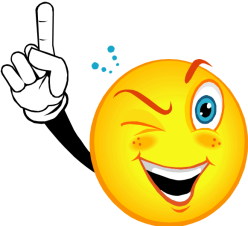 Памятка  «БЕЗОПАСНОЕ ЛЕТО-2016 »             Чтобы вы за лето отдохнули и вернулись в школу здоровыми и живыми надо помнить ряд правил и условий при организации отдыха летом. Соблюдайте навыки обеспечения личной безопасности;  
- соблюдайте важные правила, которых помогут вам сохранить жизнь;
- решите проблему свободного времени (чтение худ. литературы, занятие с репетитором или самостоятельное повторение материала, спортивные клубы, волонтерская работа, оздоровительные лагеря, спортивные игры, походы на природу с родителями и т.д.) 
 - Помните! Поздним вечером и ночью (с 23.00 до 6.00 часов местного времени в летний период) детям и подросткам законодательно запрещено появляться на улице без сопровождения взрослых;
- постоянно держите в курсе родителей, где и с кем вы ! 
- не разговаривать с незнакомыми людьми. 
- ни при каких обстоятельствах нельзя садиться в машину с незнакомыми людьми;
- вне зависимости от того, что произошло, родители должны знать о происшествии. Некоторые факты никогда нельзя держать в тайне, даже если они обещали хранить их в секрете;
- плавание и игры на воде кроме удовольствия иногда несут угрозу жизни и здоровью детей. Минута может обернуться трагедией;
Прошлым летом утонул ребенок 5 «Б» класса. Это ужасная трагедия! 
- Вы не должны купаться в одиночку, а также нырять в незнакомом месте;
- чтобы не стать жертвой или виновником дорожно-транспортного происшествия, придерживайтесь правил дорожного движения, будьте предельно внимательными на дороге и в общественном транспорте;
- проявляйте осторожность и соблюдайте все требования безопасности.
-Соблюдайте правила езды на велосипедах, квадроциклах, скутерах, мопедах, мотоциклах.         Помните! Детям, не достигшим 14 лет, запрещено управлять велосипедом на автомагистралях и приравненных к ним дорогам, а детям, не достигшим 16 лет, скутером (мопедом, квадроциклом).         Будьте предельно осторожны с огнем, при  эксплуатации электротехнических устройств, бытовых приборов, печей.        Соблюдения эти несложных правил поведения, сохранят вашу жизнь и ваше здоровье. Инструкцию подготовила 
классный руководитель 10 класса  Стрелецкая Т.О.Инструкцию «БЕЗОПАСНОЕ ЛЕТО -2016» 
прослушал(ла) и ознакомился(лась) .Белик А.             24.05.2016   _______________________Гридасов А.       24.05.2016   _______________________Коротких Я        24.05.2016  _______________________Калуга Т.            24.05.2016 ________________________Охрименко Н.    24.05.2016 ________________________Связев Д.            24.05.2016 ________________________Солдатиков В.   24.05.2016 ________________________Чернов Д.            24.05.2016 ________________________
